PLANTILLA DE ALCANCE DE TRABAJO DE SOFTWARE 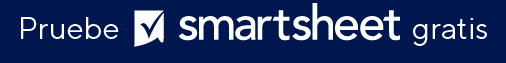 ENTREGAS DE PROYECTOS DE SOFTWAREAPROBACIÓN Y COMENTARIOSNOMBRE DEL PROYECTONOMBRE DE LA EMPRESAPUNTO DE CONTACTOTELÉFONOCORREO ELECTRÓNICODOMICILIO DE LA EMPRESAUBICACIÓN DEL PROYECTOAUTORFECHAALCANCE DE TRABAJO DE SOFTWARE¿Qué implica el proyecto? ¿Cuáles son los métodos de entrega?EXCLUSIONESHITOS DEL SOFTWAREHITOS DEL SOFTWAREHITOS DEL SOFTWAREHITOS DEL SOFTWAREFECHA DE ENTREGATAREABIENES NECESARIOSSERVICIOS NECESARIOSCICLO DE VIDA DEL DESARROLLO DE SOFTWARE (SDLC) CICLO DE VIDA DEL DESARROLLO DE SOFTWARE (SDLC) CICLO DE VIDA DEL DESARROLLO DE SOFTWARE (SDLC) CICLO DE VIDA DEL DESARROLLO DE SOFTWARE (SDLC) CICLO DE VIDA DEL DESARROLLO DE SOFTWARE (SDLC) TAREADESCRIPCIÓNDESCRIPCIÓNDESCRIPCIÓNCOSTO$                      -   $                      -    $                      -    $                      -    $                      -    $                      -    $                      -    $                      -    $                      -   TOTAL $                      -   CONTINGENCIACONTINGENCIACONTINGENCIA10 % $                      -   RECOPILACIÓN DE REQUISITOS DE SOFTWARERECOPILACIÓN DE REQUISITOS DE SOFTWARERECOPILACIÓN DE REQUISITOS DE SOFTWARERECOPILACIÓN DE REQUISITOS DE SOFTWARERECOPILACIÓN DE REQUISITOS DE SOFTWARETAREADESCRIPCIÓNDESCRIPCIÓNDESCRIPCIÓNCOSTO $                      -    $                      -    $                      -    $                      -    $                      -    $                      -    $                      -   TOTAL $                      -   CONTINGENCIACONTINGENCIACONTINGENCIA10 % $                      -   DISEÑO DE SOFTWARE DISEÑO DE SOFTWARE DISEÑO DE SOFTWARE DISEÑO DE SOFTWARE DISEÑO DE SOFTWARE TAREADESCRIPCIÓNDESCRIPCIÓNDESCRIPCIÓNCOSTO $                      -    $                      -    $                      -    $                      -    $                      -    $                      -    $                      -   TOTAL $                      -   CONTINGENCIACONTINGENCIACONTINGENCIA10 % $                      -   DESARROLLO DE SOFTWARE DESARROLLO DE SOFTWARE DESARROLLO DE SOFTWARE DESARROLLO DE SOFTWARE DESARROLLO DE SOFTWARE TAREADESCRIPCIÓNDESCRIPCIÓNDESCRIPCIÓNCOSTO $                      -    $                      -    $                      -    $                      -    $                      -    $                      -    $                      -    $                      -    $                      -   TOTAL $                      -   CONTINGENCIACONTINGENCIACONTINGENCIA10 % $                      -   INTEGRACIÓN Y PRUEBAS DE SOFTWARE INTEGRACIÓN Y PRUEBAS DE SOFTWARE INTEGRACIÓN Y PRUEBAS DE SOFTWARE INTEGRACIÓN Y PRUEBAS DE SOFTWARE INTEGRACIÓN Y PRUEBAS DE SOFTWARE TAREADESCRIPCIÓNDESCRIPCIÓNDESCRIPCIÓNCOSTO $                      -    $                      -    $                      -    $                      -    $                      -    $                      -    $                      -   TOTAL $                      -   CONTINGENCIACONTINGENCIACONTINGENCIA10 % $                      -   IMPLEMENTACIÓN DE SOFTWARE IMPLEMENTACIÓN DE SOFTWARE IMPLEMENTACIÓN DE SOFTWARE IMPLEMENTACIÓN DE SOFTWARE IMPLEMENTACIÓN DE SOFTWARE TAREADESCRIPCIÓNDESCRIPCIÓNDESCRIPCIÓNCOSTO $                      -    $                      -    $                      -    $                      -    $                      -    $                      -    $                      -    $                      -    $                      -   TOTAL $                      -   CONTINGENCIACONTINGENCIACONTINGENCIA10 % $                      -   OPERACIONALIZACIÓN Y MANTENIMIENTO DE SOFTWARE OPERACIONALIZACIÓN Y MANTENIMIENTO DE SOFTWARE OPERACIONALIZACIÓN Y MANTENIMIENTO DE SOFTWARE OPERACIONALIZACIÓN Y MANTENIMIENTO DE SOFTWARE OPERACIONALIZACIÓN Y MANTENIMIENTO DE SOFTWARE TAREADESCRIPCIÓNDESCRIPCIÓNDESCRIPCIÓNCOSTO $                      -    $                      -    $                      -    $                      -    $                      -    $                      -    $                      -   TOTAL $                      -   CONTINGENCIACONTINGENCIACONTINGENCIA10 % $                      -   GARANTÍA DE CALIDAD DE SOFTWARE GARANTÍA DE CALIDAD DE SOFTWARE GARANTÍA DE CALIDAD DE SOFTWARE GARANTÍA DE CALIDAD DE SOFTWARE GARANTÍA DE CALIDAD DE SOFTWARE TAREADESCRIPCIÓNDESCRIPCIÓNDESCRIPCIÓNCOSTO $                      -    $                      -    $                      -    $                      -    $                      -    $                      -    $                      -    $                      -    $                      -   TOTAL $                      -   CONTINGENCIACONTINGENCIACONTINGENCIA10 % $                      -   INVESTIGACIÓN DE USUARIOS DE SOFTWARE / INVESTIGACIÓN SOBRE LA EXPERIENCIA DEL USUARIO (UX) INVESTIGACIÓN DE USUARIOS DE SOFTWARE / INVESTIGACIÓN SOBRE LA EXPERIENCIA DEL USUARIO (UX) INVESTIGACIÓN DE USUARIOS DE SOFTWARE / INVESTIGACIÓN SOBRE LA EXPERIENCIA DEL USUARIO (UX) INVESTIGACIÓN DE USUARIOS DE SOFTWARE / INVESTIGACIÓN SOBRE LA EXPERIENCIA DEL USUARIO (UX) INVESTIGACIÓN DE USUARIOS DE SOFTWARE / INVESTIGACIÓN SOBRE LA EXPERIENCIA DEL USUARIO (UX) TAREADESCRIPCIÓNDESCRIPCIÓNDESCRIPCIÓNCOSTO $                      -    $                      -    $                      -    $                      -    $                      -    $                      -    $                      -   TOTAL $                      -   CONTINGENCIACONTINGENCIACONTINGENCIA10 % $                      -   PLANIFICACIÓN DE LA HOJA DE RUTA DE SOFTWARE PLANIFICACIÓN DE LA HOJA DE RUTA DE SOFTWARE PLANIFICACIÓN DE LA HOJA DE RUTA DE SOFTWARE PLANIFICACIÓN DE LA HOJA DE RUTA DE SOFTWARE PLANIFICACIÓN DE LA HOJA DE RUTA DE SOFTWARE TAREADESCRIPCIÓNDESCRIPCIÓNDESCRIPCIÓNCOSTO $                      -    $                      -    $                      -    $                      -    $                      -    $                      -    $                      -    $                      -    $                      -   TOTAL $                      -   CONTINGENCIACONTINGENCIACONTINGENCIA10 % $                      -   CONSIDERACIONES SOBRE LA METODOLOGÍA AGILE O EN CASCADA DE SOFTWARE CONSIDERACIONES SOBRE LA METODOLOGÍA AGILE O EN CASCADA DE SOFTWARE CONSIDERACIONES SOBRE LA METODOLOGÍA AGILE O EN CASCADA DE SOFTWARE CONSIDERACIONES SOBRE LA METODOLOGÍA AGILE O EN CASCADA DE SOFTWARE CONSIDERACIONES SOBRE LA METODOLOGÍA AGILE O EN CASCADA DE SOFTWARE TAREADESCRIPCIÓNDESCRIPCIÓNDESCRIPCIÓNCOSTO $                      -    $                      -    $                      -    $                      -    $                      -    $                      -    $                      -   TOTAL $                      -   CONTINGENCIACONTINGENCIACONTINGENCIA10 % $                      -   SERVICIO AL CLIENTE DE SOFTWARE SERVICIO AL CLIENTE DE SOFTWARE SERVICIO AL CLIENTE DE SOFTWARE SERVICIO AL CLIENTE DE SOFTWARE SERVICIO AL CLIENTE DE SOFTWARE TAREADESCRIPCIÓNDESCRIPCIÓNDESCRIPCIÓNCOSTO $                      -    $                      -    $                      -    $                      -    $                      -    $                      -    $                      -    $                      -    $                      -   TOTAL $                      -   CONTINGENCIACONTINGENCIACONTINGENCIA10 % $                      -   OTRO OTRO OTRO OTRO OTRO TAREADESCRIPCIÓNDESCRIPCIÓNDESCRIPCIÓNCOSTO $                      -    $                      -    $                      -    $                      -    $                      -    $                      -    $                      -   TOTAL $                      -   CONTINGENCIACONTINGENCIACONTINGENCIA10 % $                      -   TÉRMINOS Y CONDICIONES DE PAGOPROPIETARIO DEL PROYECTOFIRMAFECHAADMINISTRADOR DEL PROYECTOFIRMAFECHARENUNCIATodos los artículos, las plantillas o la información que proporcione Smartsheet en el sitio web son solo de referencia. Mientras nos esforzamos por mantener la información actualizada y correcta, no hacemos declaraciones ni garantías de ningún tipo, explícitas o implícitas, sobre la integridad, precisión, confiabilidad, idoneidad o disponibilidad con respecto al sitio web o la información, los artículos, las plantillas o los gráficos relacionados que figuran en el sitio web. Por lo tanto, cualquier confianza que usted deposite en dicha información es estrictamente bajo su propio riesgo.